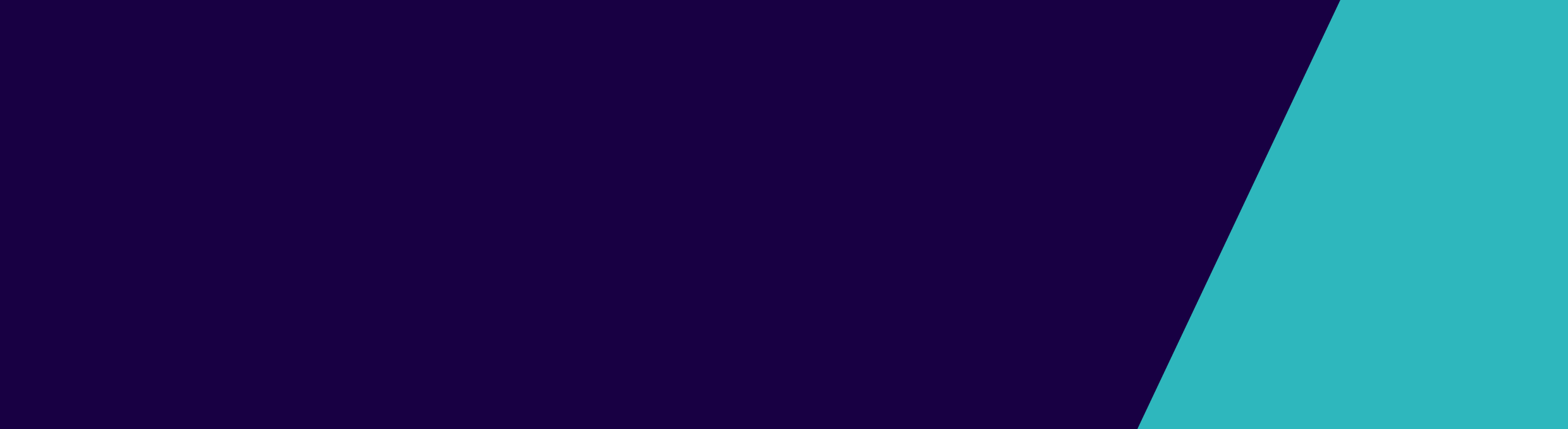 On 14 December 2019, the Public Health and Wellbeing Regulations 2019 (the regulations) replaced the Public Health and Wellbeing Regulations 2009. This information sheet provides an overview of changes that relate to vector-borne infectious disease control.Why regulate vector-borne infectious disease control? Victoria regulates the control of mosquitoes and other disease vectors to prevent disease transmission to humans. Climate change, urban development and increased global travel are influencing the spread and distribution of disease-causing pathogens and disease vectors.What has changed in the regulations?The new regulations will help reduce the risk of    vector-borne infectious diseases by broadening the scope of the existing regulations. They allow for the control of emerging and potential vector-borne disease risks. In summary, the changes include:replacing ‘arbovirus infection control’ with ‘vector-borne infectious disease control’ and broadening the scope of infectious disease control regulation to include other disease vectors, not just mosquitoesdefining ‘disease vector’ so that an animal, including a bird or insect, can be the subject of infectious disease controlestablishing obligations on owners and occupiers of premises to take reasonable steps to control mosquito breeding grounds and abate conditions conducive to their establishmentallowing an authorised officer to direct an owner or occupier of a premises to take steps tocontrol any mosquito breeding ground and control the adult mosquito population on the premisesintroducing a Chief Health Officer authority to issue a disease vector control notice to address a material public health risk caused by a disease vectorallowing an authorised officer to direct an owner or occupier of a premises to control a disease vector (as specified in a disease vector control notice).Why have these changes been made?The emergence of new vector-borne diseases, and the increase of existing diseases is expected. Mosquitoes and other disease vectors take advantage of numerous habitats across private and public land.The previous regulations titled ‘Arbovirus infection control’ allowed directions to be given to remove conditions conducive to the breeding of mosquitoes, but did not manage the potential risk posed by mosquitoes across their lifecycle, nor the risk posed by other disease vectors. These limitations could potentially place the community at risk of transmission of infectious disease. The changes will help prevent and minimise infectious diseases known to be caused by mosquitoes or other disease vectors. They also allow for a more rapid response to emerging and potential disease threats such as Dengue fever and Zika.The control of disease vectors is the key approach in preventing vector-borne disease.What do the changes mean?Mosquito controlThe new obligation on owners and occupiers of premises to control breeding grounds or abate conditions conducive to their establishment is based on taking reasonable steps to reduce risk. This complements the existing non-regulatory measures to control mosquito breeding under the Victorian Arbovirus (mosquito-borne) Disease Control Program.Disease vector control It is intended that the Chief Health Officer would use the disease vector control notice in limited circumstances and only if satisfied a material risk (substantial risk of harm) to public health exists from a disease vector. This means in instances where a transmission risk is known to be connected to a vector other than a mosquito, and transmission of the associated disease is actively occurring in the community. The following framework will inform a disease vector control notice: Consideration of a range of evidence and information, such as:the presence of the vector in the communitythe presence of disease-carrying organisms in the vectorknowledge of active transmission of disease in the community from that vector. Consultation with affected parties, including councils and communities, to inform:any disease vector control notice and various options to reduce the risk to public healthpossible impacts on individuals, the community and the environment.Components of a disease vector control noticeA disease vector control notice must:be issued in writing and specify the disease vector or vectors to which it relates; andspecify the municipal district or districts to which it relates; andspecify control measures that may be required to reduce the risk to public health.Control measures may include:the abatement of any conditions on premises conducive to any of the following:harbouring a disease vectorbreeding of a disease vectorfood sources for a disease vectortransmission of an infectious disease to humans by a disease vectorthe elimination or eradication of disease vectors on a specified premises.The evidence and information that leads to the Chief Health Officer issuing a disease vector control notice will be part of a consultative discussion with relevant parties.How can I find out more?For more information about the changes to vector-borne infectious disease regulations, please visit:www2.health.vic.gov.au/public-health/infectious-diseases/mosquito-management-for-arbovirusesTo view the exact wording in the regulations, please visit www.legislation.vic.gov.au. and search ‘Public Health and Wellbeing Regulations’.Vector-borne infectious disease controlChanges to the Public Health and Wellbeing Regulations from 14 December 2019To receive this publication in an accessible format phone 1300 651 160, using the National Relay Service 13 36 77 if required, or email infectious.diseases@dhhs.vic.gov.auAuthorised and published by the Victorian Government, 1 Treasury Place, Melbourne.© State of Victoria, Department of Health and Human Services December 2019.ISBN/ISSN 978-1-76069-094-6Please note that any advice contained in this publication is for general guidance only. The Department of Health and Human Services does not accept any liability for any loss or damage suffered as a result of reliance on the advice contained in this publication. Nothing in this publication should replace seeking appropriate legal advice.Available at: https://www2.health.vic.gov.au/about/legislation/public-health-and-wellbeing-act/regulation-review